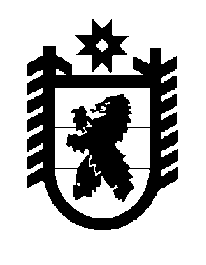 Российская Федерация Республика Карелия    ПРАВИТЕЛЬСТВО РЕСПУБЛИКИ КАРЕЛИЯРАСПОРЯЖЕНИЕот  31 января 2017 года № 45р-Пг. Петрозаводск 	В соответствии с пунктом 8 Порядка формирования и использования бюджетных ассигнований Дорожного фонда Республики Карелия, утвержденного постановлением Правительства Республики Карелия 
от 21 декабря 2011 года № 362-П, утвердить Перечень объектов капитального ремонта автомобильных дорог общего пользования регионального или межмуниципального значения Республики Карелия 
на 2017 год согласно приложению.            Глава Республики Карелия                                                                  А.П. ХудилайненПриложениек распоряжению ПравительстваРеспублики Карелия от 31 января 2017 года № 45р-ППеречень объектов капитального ремонта автомобильных дорог общего 
пользования регионального или межмуниципального значения 
Республики Карелия на 2017 год_______________№ п/пНаименование объектаМесторасположение объектаОбъем бюджетных ассигнований, тыс. рублей1.Обустройство участка автомобильной дороги Олонец – Питкяранта – Леппясилта, км 45 –  км 47 недостающим электро-освещением в с. ВидлицаОлонецкий район6 850,052.Обустройство участка автомобильной дороги Петрозаводск  –  Суоярви, км  70 –  км 75 недостающим электро-освещением в п. ЭссойлаПряжинский район10 959,623.Обустройство участка автомобильной дороги Кемь – Рабочеостровск, км  0 –  км 4недостающим электро-освещением в г. КемьКемский район15 719,404.Обустройство участка автомобильной дороги Кемь – Лонка через Калевала, км 0  –  км 3 недостающим электро-освещением в г. КемьКемский район16 119,615.Устройство автобусной остановки на автомобильной дороге «Кола», 423  – Петрозаводск, 
в районе ДНТ «Девяточка»Прионежский район3 162,77Итого52 811,45Проектно-изыскательские работы12 588,94Всего65 400,39